รายงานผลการบริหารและพัฒนาทรัพยากรบุคคลประจำปี ๒๕๖๔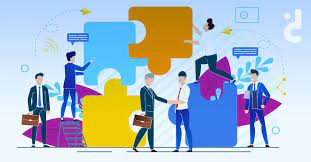 องค์การบริหารส่วนตำบลมะเกลือเก่าอำเภอสูงเนิน  จังหวัดนครราชสีมาการรายงานผลการบริหารและพัฒนาทรัพยากรบุคคล ประจำปีงบประมาณ พ.ศ.๒๕๖๔ปัญหาและอุปสรรค  ระเบียบแบบแผนการการปฏิบัติราชการต่าง ๆ มีการเปลี่ยนแปลงและปรับปรุงอยู่ตลอดเวลาบางครั้งทำให้พนักงานส่วนตำบลและพนักงานจ้างไม่		      เข้าใจ ตามระเบียบกฎเกณฑ์ไม่ทันทำให้อาจเกิดการทำงานที่ผิดพลาดได้ข้อเสนอแนะ	      ควรให้พนักงานส่วนตำบลและพนักงานจ้างเข้ารับการอบรมในสายงานของตนเองอย่างเป็นประจำและสม่ำเสมอเพื่อให้เกิดความรู้ความเข้าใจในการ		      ปฏิบัติงานประเด็นนโยบาย/       แผนการดำเนินงานวัตถุประสงค์ตัวชี้วัดผลการดำเนินงานหมายเหตุ๑) การวางแผนกำลังคนงานจัดทำแผนอัตรากำลัง ๓ ปี ประจำปี พ.ศ.๒๕๖๔-๒๕๖๖เพื่อใช้เป็นกรอบอัตราในการกำหนดอัตรากำลังให้สอดคล้องกับภารกิจหน้าที่ขององค์การบริหารส่วนตำบลการดำเนินงานด้านต่างๆ ขององค์กรเรียบร้อยเสร็จสิ้นตามระยะเวลาที่กำหนดการวางแผนอัตรากำลังตามแผนอัตรากำลัง ๓ ปี ประจำปี พ.ศ.๒๕๖๔ - ๒๕๖๖ เป็นไปตามการวิเคราะห์อัตรากำลังแต่ละส่วนราชการ โดยพิจารณาจากปริมาณงาน ความยากง่ายของงาน มีความเหมาะสมต่อความต้องการแต่ละส่วนราชการ๒) การบรรจุและแต่งตั้งบุคลากรงานการขอบรรจุและแต่งตั้งบุคลากรเพื่อให้การบรรจุและแต่งตั้งตามหลักเกณฑ์ตามมาตรฐานการกำหนดตำแหน่งที่ ก.อบต.กำหนดการดำเนินการบรรจุและแต่งตั้งถูกต้องโดยการอนุมัติจาก        ก.อบต.จังหวัดองค์การบริหารส่วนตำบลมะเกลือเก่าได้ขอใช้บัญชีผู้สอบแข่งขันได้ ๑ ตำแหน่ง คือตำแหน่ง นักวิชาการจัดเก็บรายได้ และบรรจุและแต่งตั้งเรียบร้อย และร้องขอให้คณะกรรมการกลางสอบแข่งขันเพื่อบรรจุและแต่งตั้งเป็นพนักงานส่วนตำบลตำแหน่ง เจ้าพนักงานสาธารณสุข ๑ อัตรา๓) การประเมินผลการปฏิบัติงานงานการประเมินผลการปฏิบัติงานประจำปีงบประมาณ พ.ศ.๒๕๖๔การประเมินผลการปฏิบัติงานที่มุ่งเน้นระบบการบริหารผลงานดำเนินการแล้วเสร็จเรียบร้อยตามระยะเวลาที่กำหนดการประมินผลการปฏิบัติงานของพนักงานส่วนตำบลและพนักงานจ้างประจำปี พ.ศ.๒๕๖๔ เสร็จสิ้นเรียบร้อยตามระยะเวลาที่กำหนดประเด็นนโยบาย/       แผนการดำเนินงานวัตถุประสงค์ตัวชี้วัดผลการดำเนินงานหมายเหตุ๔) การส่งเสริมจริยธรรมและรักษาวินัยโครงการส่งเสริมการปฏิบัติงานตามหลักธรรมาภิบาล ผู้บริหาร สมาชิก อบต. พนักงานส่วนตำบลและพนักงานจ้าง องค์การบริหารส่วนตำบลมะเกลือเก่าเพื่อเป็นการเสริมสร้างหลักธรรมา      ภิบาล (Good Government) การบริหารกิจการบ้านเมืองที่ดีและสังคมที่ดีผู้เข้าร่วมโครงการมีความสนใจในการฝึกอบรมและจากการประเมินโครงการการดำเนินโครงการเสร็จเรียบร้อยดีผู้เข้าร่วมโครงการประเมินโครงการอยู่ในระดับดีมาก๕) การสรรหาคนดีคนเก่งงานดำเนินการสรรหาและเลือกสรรบุคคลเพื่อเป็นพนักงานจ้างเพื่อเป็นการสรรหาและเลือกสรรพนักงานจ้างมาปฏิบัติงาน ณ องค์การบริหารส่วนตำบลมะเกลือเก่าดำเนินการประกาศเพื่อสรรหาและเลือกสรรบุคคลเป็นพนักงานจ้างองค์การบริหารส่วนตำบลมะเกลือเก่าโดยมีการทดสอบ ๓ ภาค คือการประเมินภาคความรู้ความสามารถทั่วไป ภาคความรู้ความสามารถเฉพาะตำแหน่ง ภาคความเหมาะสมกับตำแหน่งบุคคลผ่านการสรรหาและเสือกสรรเป็นพนักงานจ้างประจำปีงบประมาณ พ.ศ. ๒๕๖๔ จำนวน ๓ ตำแหน่ง ๔ อัตรา๖) การพัฒนาบุคลากรงานจัดโครงการอบรมพนักงานส่วนตำบลและพนักงานจ้าง และการส่งพนักงานส่วนตำบลและพนักงาจจ้างเข้ารับการอบรม ประจำปี พ.ศ.๒๕๖๔เพื่อเป็นการพัฒนาและส่งเสริมองค์ความรู้ในการปฏิบัติงานของพนักงานส่วนตำบลและพนักงานจ้างประจำปีงบประมาณ พ.ศ.๒๕๖๔พนักงานส่วนตำบลและพนักงานจ้างได้เข้าร่วมโครงการอบรมขององค์การบริหารส่วนตำบลหรือได้เข้าร่วมอบรมที่หน่วยงานอื่นจัดการอบรมอย่างน้อย คนละ ๑ โครงการพนักงานส่วนตำบลและพนักงานจ้างทุกคนได้เข้าร่วมโครงการอบรมทุกคนประเด็นนโยบาย/       แผนการดำเนินงานวัตถุประสงค์ตัวชี้วัดผลการดำเนินงานหมายเหตุ๗) การสร้างความก้าวหน้าในสายงานงานส่งเสริมความก้าวหน้าในสายงานเพื่อให้พนักงานส่วนตำบลและพนักงานจ้างมีความก้าวหน้าในสายงานการอบรมประชุมมอบหมายงาน การอนุญาตให้พนักงานส่วนตำบลไปสอบคัดเลือกเพื่อเปลี่ยนสายงาน หรือการเลื่อนระดับพนักงานส่วนตำบลสายงานผู้บริหารได้ไปสอบคัดเลือกเพื่อเลื่อนระดับจำนวน ๕ คน ขึ้นบัญชีไว้ทั้ง ๕ คน และมีพนักงานส่วนตำบล ตำแหน่ง เจ้าพนักงานพัสดุระดับปฏิบัติงานเลื่อนระดับเป็นระดับชำนาญงาน ๑ คน๘) การพัฒนาคุณภาพชีวิตงานพัฒนาคุณภาพชีวิต  เพื่อให้พนักงานส่วนตำบลและพนักงานจ้างองค์การบริหารส่วนตำบลมะเกลือเก่ามีคุณภาพชีวิตที่ดี การทำงานปลอดภัย สะอาด สะดวก พนักงานส่วนตำบลและพนักงานจ้างมีเครื่องมือในการปฏิบัติงานครบถ้วน ที่ทำการมีความสะอาดและปลอดภัยการจัดซื้อเครื่องคอมพิวเตอร์ เครื่องปริ้นเอกสารครบถ้วน ที่ทำการมีความสะอาดและปลอดภัย มีสถานที่ออกกำลังกายผ่อนคลายจากการทำงาน